УПОЛНОМОЧЕННЫЙ ПО ПРАВАМ РЕБЁНКА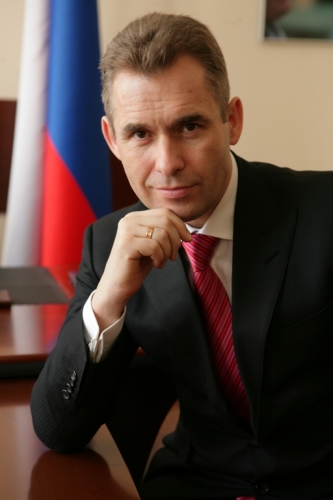               Уполномоченный при Президенте РФ по правам ребенкаПавел Алексеевич АстаховПриемная: 125993, г. Москва, ГСП-3, Миусская пл., д.7 стр. 1Телефон:+7 (499) 251-41-40Факс:+7 (495) 221-70-66